?АРАР	                                                                          ПОСТАНОВЛЕНИЕ22  4инуар 2018 й.                        № 5                            22 января 2018 г.Об определении перечня объектов для отбывания осужденными наказания в виде исправительных работ на территории сельского поселения Ишмурзинский сельсовет муниципального района Баймакский район Республики Башкортостан           В соответствии со ст.50 УК РФ и ст. 39 УИК РФ, наказание в виде исправительных работ отбывается в местах, определяемых органами местного самоуправления по согласованию с уголовной-исправительными инспекциями.  В связи с необходимостью создания условий для отбывания наказания в виде исправительных работ и определения временного перечня объектов, Администрация сельского поселения Ишмурзинский сельсовет муниципального района Баймакский район Республики БашкортостанП О С Т А Н О В Л Я Е Т:1. Утвердить перечень объектов для отбывания наказания в виде исправительных работ на территории сельского поселения Ишмурзинский сельсовет муниципального района Баймакский район Республики Башкортостан.2. Согласовать места отбывания исправительных работ в организациях приложение №1.3. Рекомендовать руководителям предприятий, организаций и учреждений указанных в перечне предоставить фронт работ, подготовить конкретные рабочие места и задания, средства труда, обеспечить действие правил охраны труда и техники безопасности, производственной санитарии.4. Рекомендовать руководителям предприятий, организаций и учреждений указанных в перечне, осуществлять контроль за выполнением осужденными определенных для них работ, уведомлять уголовно-исполнительную инспекцию об уклонении осужденных от отбывания наказания. 5. Признать утратившим силу постановления Администрации сельского поселения Ишмурзинский сельсовет муниципального района Баймакский район Республики Башкортостан «Об определении места отбывания наказаний в виде исправительных работ» №9 от 29.03.2010 года, №8 от  14.03.2014 г.,  № 14 от 24.06.2014 г, № 26 от 05.07.2017 года  5.  Контроль за исполнением данного постановления оставляю за собой.Глава  сельского  поселенияИшмурзинский  сельсовет муниципального  районаБаймакский  район Республики Башкортостан:                           Р. М. ИскужинСОГЛАСОВАНО                                                               УТВЕРЖДАЮ                                                                         Начальник  филиала по                                                     Глава сельского поселенияБаймакскому району ФКУ УИИ                                      Ишмурзинский сельсоветУФСИН России по Республике                                        МР Баймакский районБашкортостан                                                                     Республики Башкортостанп/п-к внутренней службы__________   З.Ф.Байзигитова                                          __________ Р.М.Искужин«___ » ______ 2018 г.                                                              «__» _______ 2018 гРаспределение объектов прохождения наказания в виде исправительных работ на территории  сельского поселения Ишмурзинский сельсовет муниципального района  Баймакский район Республики БашкортостанУправляющий делами:                             Г.М. БутенбаеваБАШ?ОРТОСТАН РЕСПУБЛИКА№Ы БАЙМА? РАЙОНЫ МУНИЦИПАЛЬ РАЙОНЫНЫ*ИШМЫР:А  АУЫЛ  СОВЕТЫАУЫЛ БИЛ»М»№ЕХАКИМИ»ТЕ453655, Байма7 районы,Ишмыр6а  ауылы, C.Игишев урамы,28Тел. 8(34751) 4-26-38ishmur-sp@yandex.ru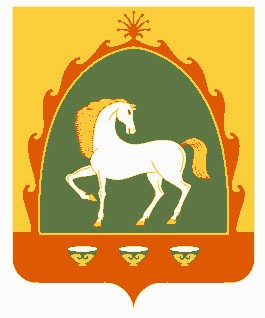 РЕСПУБЛИКА БАШКОРТОСТАН АДМИНИСТРАЦИЯ СЕЛЬСКОГО ПОСЕЛЕНИЯИШМУРЗИНСКИЙ СЕЛЬСОВЕТМУНИЦИПАЛЬНОГО РАЙОНАБАЙМАКСКИЙ РАЙОН453655 , Баймакский  район,с.Ишмурзино, ул.С.Игишева,28Тел. 8(34751) 4-26-38ishmur-sp@yandex.ru№   п/пНаименование предприятияколичество    рабочих мест ФИО руководителяПодпись руководителя1.КФХ «Расулев Р.Г.»2Расулев Р.Г.